neurologopeda Sylwia Szczepanik-PietrzakZwiązek między mową a rękąOśrodki w mózgu odpowiedzialne za ruchy rąk  zlokalizowane są blisko ośrodków odpowiedzialnych za rozwój mowy. Stymulując więc sprawność dłoni i paluszków, pobudzamy obszar odpowiadający za ruchy narządów artykulacyjnych (ust, języka). Kiedy dziecko zaczyna podnosić główkę, łączyć rączki i wkładać je do ust – pojawia się głużenie.  Następnie kieruje dłonie ku przedmiotom będącym w zasięgu jego wzroku. Dołącza do tego mruczenie, parskanie wargami i wydawanie dźwięków o różnej intonacji. Gdy siada z wyprostowanymi plecami około siódmego miesiąca życia, chwyta zabawkę jedną rączką i wtedy pojawia się gaworzenie. Naprzemienne ruchy rączek i nóżek podczas raczkowania stymulują współpracę obu półkul mózgowych. Przyjmowaniu pionowej postawy towarzyszy wypowiadanie pierwszych wyrazów. Paluszki osiągają większą precyzję, pojawia się chwytanie i odrzucanie. Schodzący ze schodów lub wspinający się po drabince (ważne ruchy naprzemienne!) 2-latek wymawia bardzo proste zdania. Długo, długo potem przyjdzie czas na zwiększanie zasobu słów, łączenie je w równoważniki zdań i prawidłowo zbudowane zdania.  Mając świadomość silnej korelacji między nabywaniem mowy a ruchem dłoni, jako logopeda stosuję ćwiczenia motoryki małej na zajęciach. Są to ruchy angażujące małą lecz ważną część ciała, wymagają bowiem koncentracji uwagi i skupienia na wykonywanej właśnie czynności. Podobne zabawy można wykonywać także w domu, traktując je jako wesoło spędzony wspólnie czas dzieci i Ich rodziców. Oliwka i Jej samodzielnie wykonany paluszkami Jesienny Liść 😊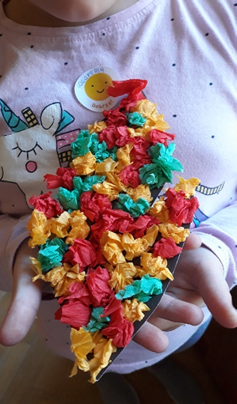 Jakie zabawy usprawniające małe rączki i rozwijające mowę wprowadzam na zajęciach?: Układamy puzzle i klocki (przy okazji wymieniając jak najwięcej warzyw, owoców itp.);Wypełniamy kolorem książeczek z obrazkami;Łączymy liniami punkty;Ugniatamy plastelinę i wypełniamy nią powierzchnię np. postaci, konturowych liter i cyfr (przy okazji utrwalając obraz graficzny poznanej litery czy cyfry);Przenosimy pęsetą lub szczypcami (np. do kostek cukru/lodu) małe przedmioty;Nawlekamy koraliki;Wycinamy ciekawe obrazki (a potem układamy z nich historyjkę obrazkową i -ćwicząc myślenie przyczynowo-skutkowe -opowiadamy ją);Sznurujemy i nawlekamy (przy okazji ucząc się zawiązywać buty);Ugniatamy kulki z papieru i za pomocą kleju wypełniamy kontury np. jesiennego liścia;Wyklaskujemy sylaby w wyrazach (ćwicząc przy okazji analizator słuchowy);Przypinamy spinacze do właściwych obrazków np. tylko tych, w których dziecko słyszy głoskę [S] – (chwyt pęsetowy i słuchowa analiza wyrazów);Ilustrujemy paluszkami w powietrzu lub na stole słowa wierszyka np. „pada deszczyk”, „cztery koła”;Tworzymy kształty z kreatywnych drucików.W domu dodatkowo można je wzbogacić o:Lepienie pierożków;Wykrawanie foremką ciasteczek;Posypywanie kciukiem i palcem wskazującym ciasteczek drobnymi orzeszkami/wiórkami kokosowymi;Wkręcanie śrubek w deskę;Wpinanie pinezek w styropian;I wiele, wiele innych…Amelka i kreatywny drucik 😊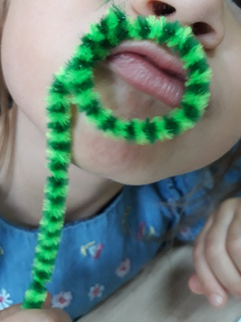 